PAUTA DA 18ª (DÉCIMA OITAVA) SESSÃO ORDINÁRIA DA VIGÉSIMA SEXTA SESSÃO LEGISLATIVA DA SÉTIMA LEGISLATURA DA CÂMARA DE VEREADORES DO MUNICÍPIO DE CHUPINGUAIA-RO. 15 DE AGOSTO DE 2022                                  EXPEDIENTE RECEBIDO:    I-Leitura da Ata da 17ª Sessão  Ordinária realizada dia 08 de Agosto de 2022.II- Indicações nº: 115,116,117,118,119,120,121/2022.               PALAVRA LIVRE DOS ORADORES INSCRITOS (7 min). 2ª PARTE                                       ORDEM DO DIAEXPLICACÕES PESSOAIS DOS VEREADORES INSCRITOS (5min)]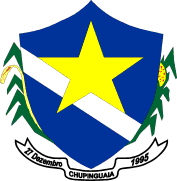                                ESTADO DE RONDÔNIA                              PODER LEGISLATIVO               CÂMARA MUNICIPAL DE CHUPINGUAIA         18ª    SESSÃOORDINÁRIAESTADO DE RONDÔNIAPODER LEGISLATIVOCÂMARA DE VEREADORES DO MUNICÍPIO DE CHUPINGUAIA                   PAUTA DA IMPRENSA    15/08//2022 INDICAÇÕES                            ASSUNTO     AUTORIA        115/2022Indica-se que dentro das possibilidades, seja construído um Poço Artesiano no terreno que fica localizado atrás da UBS Salete Cordeiro no Distrito Guaporé.Ver: Maria         116/2022Solicito ao Executivo que seja estudada a possibilidade  da criação de um projeto de lei  de Auxílio Saúde para beneficiar a todos os servidores públicos de nosso município. Ver:Eder         117/2022Solicito ao Executivo juntamente com a secretaria de planejamento para que dentro das possibilidades seja colocado no projeto do poço artesiano do Distrito de Boa Esperança, placas de energia solar para atender as demanadas do poço.Ver: Eder         118/2022Indica-se ao Executivo a possibilidade de se fazer o patrolamento e as saídas de água do Cruzamento que vai pra Fazenda Juliana até à Fazenda Bela Vista do Município de ChupinguaiaVer: Ronaldo         119/2022Indica-se ao Executivo a possibilidade de se fazer o rebaixamento e cascalhamento do morro do Senhor Ivo Shiavini do Município de Chupinguaia, sentido Distrito do Córgão.Ver: Ronaldo       120/2022Solicito a Excelentíssima Senhora Prefeita que dentro das possibilidades, providencie com urgência uma agência de Correios no Distrito Guaporé.Ver: Maria       121/2022Solicito para que dentro das possibilidades, seja enviado um par de traves de futebol society, redes e bolas para Escola Ana Paula Marques no Distrito de Boa Esperança.Ver: Idenei